ISO-NE Secures Grid Reliability in 2019-2020 At Prices 25% lower than 2015’s AuctionMarch 1, 2016 ISO-NE Capacity Auction Secures Sufficient Power System Resources, At a Lower Price, for Grid Reliability in 2019-2020.2016 auction clearing price is 25% lower than last year’s auction.The 2016 ISO New England 10th Forward Capacity Auction (FAC 10) produces results which exceeded the expectation of the New England Stakeholder. With Capacity price for 2019-2020 in New England at $7.03/Kwh month, it represents a 25% reduction that FCA 9 for 2018-2019 at $9.36/Kwh month.See details http://www.iso-ne.com/static-assets/documents/2016/02/20160211_fca10_initialresults_final.pdfPlease visit OCC’s website.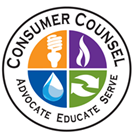 